
SPISAK SUDSKIH TUMAČA ZA GRAD VRBAS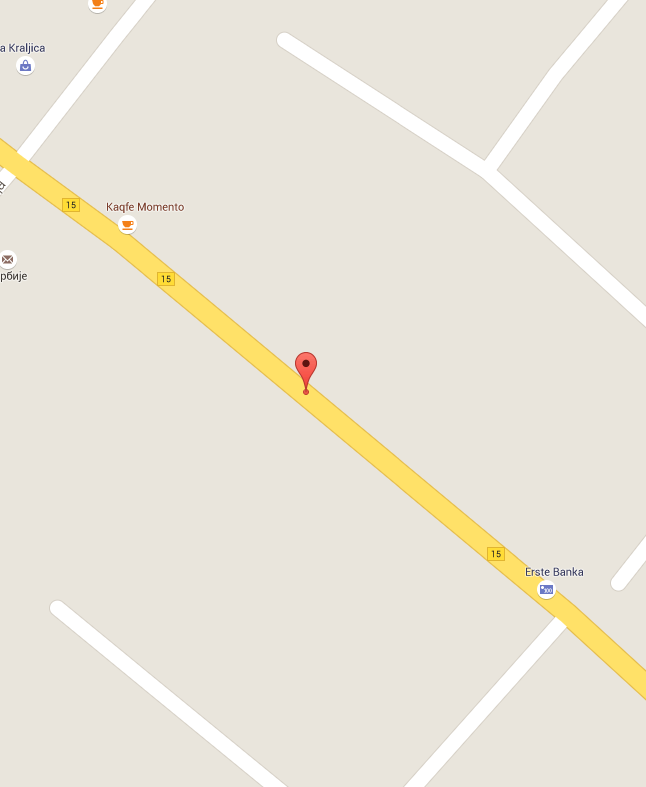 Sudski tumač za engleski jezik Vrbas
Sudski tumač za hebrejski jezik Vrbas
Sudski tumač za nemački jezik Vrbas
Sudski tumač za persijski jezik Vrbas
Sudski tumač za francuski jezik Vrbas
Sudski tumač za hrvatski jezik Vrbas
Sudski tumač za italijanski jezik Vrbas
Sudski tumač za japanski jezik Vrbas
Sudski tumač za ruski jezik Vrbas
Sudski tumač za latinski jezik Vrbas
Sudski tumač za norveški jezik Vrbas
Sudski tumač za mađarski jezik Vrbas
Sudski tumač za švedski jezik Vrbas
Sudski tumač za makedonski jezik Vrbas
Sudski tumač za španski jezik Vrbas
Sudski tumač za pakistanski jezik Vrbas
Sudski tumač za kineski jezik Vrbas
Sudski tumač za znakovni jezik VrbasSudski tumač za bosanski jezik Vrbas
Sudski tumač za poljski jezik Vrbas
Sudski tumač za arapski jezik Vrbas
Sudski tumač za portugalski jezik Vrbas
Sudski tumač za albanski jezik Vrbas
Sudski tumač za romski jezik Vrbas
Sudski tumač za belgijski jezik Vrbas
Sudski tumač za rumunski jezik Vrbas
Sudski tumač za bugarski jezik Vrbas
Sudski tumač za slovački jezik Vrbas
Sudski tumač za češki jezik Vrbas
Sudski tumač za slovenački jezik Vrbas
Sudski tumač za danski jezik Vrbas
Sudski tumač za turski jezik Vrbas
Sudski tumač za finski jezik Vrbas
Sudski tumač za ukrajinski jezik Vrbas
Sudski tumač za grčki jezik Vrbas
Sudski tumač za holandski jezik Vrbas
Sudski tumač za korejski jezik Vrbas
Sudski tumač za estonski jezik VrbasLokacijaul. Maršala Tita bb, 21460 VrbasInternetakademijaoxford.comTelefon069/4-5555-84Radno vreme8:00 AM – 4:00 PM
9:00 AM – 2:00 PM (Subotom)